Fișă de selecție pentru participarea la mobilități  în cadrul proiectului Erasmus+ de tipul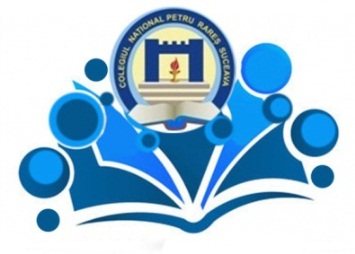 KA210-SCH - Small-scale partnerships in school education cu titlul Solidarity for a better world.Este vizată selecția elevilor pentru participarea la mobilitatea din Franța (octombrie 2023)Nume și prenume elev: ……………………………………………                                   Clasă elev:  …………………………………………………………Date de contact (nr telefon elev, nr telefon tata, nr telefon mama):  elev…………………………………………………………………tata………………………………………………………………………mama………………………………………………………………Numărul de ore pe săptămână  pe care elevul le poate aloca activităților locale, în cadrul proiectului, în anul școlar 2023-2024: ……………………………………………………………………                                                                   Data…………………………….                                                                                    Semnătură elev……………………………….                                                                                                                                                                                                                                       Semnătură părinte……………………….……Nota Elevii doritori a fi incluși în grupul țintă al proiectului, vor depune dosarele de candidatură (fișa și documentele doveditoare) la secretariatul colegiului, până pe data de 7.09.2023Nr crt.Criterii de selecțieEnumerarea documentelor pentru fiecare criteriu (care se atașează prezentei fișe de selecție), sau scrierea directă a răspunsului la fiecare întrebare.Punctaj acordat1Elevul candidat deține cunoștințe de limba engleză, justificate de documente care atestă nivelul de competență (de exemplu testul bilingv, examen Cambridge/echivalent sau media anuală). Documente doveditoare/10p2.Elevul candidat deține cunoștințe de limba franceză, justificate de documente care atestă nivelul de competență (de exemplu testul bilingv, examen DELF sau media anuală).Documente doveditoare/10p3.Elevul candidat atașează la dosar un eseu realizat în limba engleză, cu tema ”Ce este solidaritatea socială?” (20 rânduri).  Eseu/15p4.Elevul candidat atașează la dosar un eseu realizat în limba franceza pe tema ”O experiență personală de solidaritate socială” (20 rânduri).  Eseu/15p5.Propuneri de activități de cunoaștere a patrimoniului cultural, istoric al  județului Suceava, pe care candidatul  dorește să le viziteze împreună cu partenerii de proiect, atunci când aceștia vor veni la SuceavaScrierea directă în această rubrică a propunerilor de activități./10p6.Elevul candidat dă dovadă de implicare socială, participare la activități extrașcolare și implicare a familiei în viața școliiDocumente doveditoare/10p7.Elevul candidat deține abilități de lucru în echipăDocumente doveditoare/10p8.Familia elevului candidat este de acord și are posibilitatea cazării în propria locuință, într-o cameră separată, a unui elev străin pe perioada a șapte zile consecutive, atunci când echipele partenere de proiect vor fi prezente la Suceava (martie 2024)Declarație pe proprie răspundere a unuia dintre părinți/10p9.Cel puțin un membru adult al familiei elevului este disponibil din punctul de vedere al resurselor (timp, posibilitate de a însoți grupurile de elevi în activitățile care se derulează înafara colegiului etc) atunci când echipele partenere de proiect vor fi prezente la Suceava (martie 2024)Declarație pe proprie răspundere a unuia dintre părinți/10p